 Préférences Administration						fin examen 23/11/2017AnodinPrésenter optionsOption choisieGroupe KohaGras : nouveau paramètreAuthentification CASCertificat d'authentification client SSLMoteur de rechercheOptions d'authentificationOptions de l'interfacePartage de statistiques anonymes d'usagePréférencesadmin.pref Google OpenID ConnectPréférencesValeurcasAuthenticationadmin.pref#casAuthentication# Utiliser CAS pour l'authentification à la connexion : 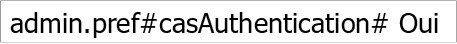 Valeur actuelle=OuicasLogoutadmin.pref#casLogout# Se déconnecter de CAS lors de la déconnexion de Koha : 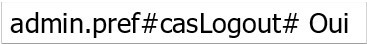 Valeur actuelle=OuicasServerUrladmin.pref#casServerUrl# URL du serveur d'authentification CAS : 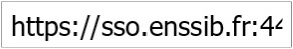 Valeur actuelle=https://sso.PréférencesValeurAllowPKIAuthadmin.pref#AllowPKIAuth# Champ à utiliser pour une authentification par certificat client SSL: : 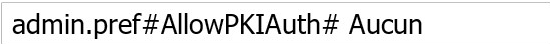 Valeur actuelle=AucunPréférencesValeurValeurSearchEngineadmin.pref#SearchEngine# Utiliser le moteur de recherche suivant : OR informé    Servira pour le passage à ElasticSearch / Valeur actuelle=Zebra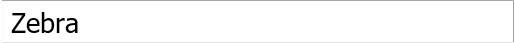 OR informédd    Servira pour le passage à ElasticSearch / Valeur actuelle=ZebraOR informédd    Servira pour le passage à ElasticSearch / Valeur actuelle=ZebraOR informédd    Servira pour le passage à ElasticSearch / Valeur actuelle=ZebraOR informéddMozilla PersonaPréférencesValeurValeurValeurPersonaadmin.pref#Persona# Autoriser Mozilla persona pour l'identification: Valeur actuelle=Nonadmin.pref#Persona# Autoriser Mozilla persona pour l'identification: Valeur actuelle=Non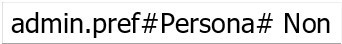 PréférencesValeurAutoLocationadmin.pref#AutoLocation# Nécessite que le personnel se connecte à partir d'un ordinateur dans la tranche d'adresses IP indiquée par leurbibliothèque (si aucun): : 	 admin.pref#AutoLocation# Link to library administration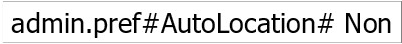 Valeur actuelle=NonIndependentBranchesadmin.pref#IndependentBranches# Empêcher le personnel (mais pas les superbibliothécaires) de modifier des objets (réservations, documents, adhérents, etc) appartenant à d'autres sites : 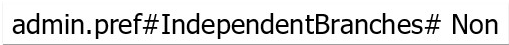 Valeur actuelle=NonIndependentBranchesPatronModificationsadmin.pref#IndependentBranchesPatronModifications# Empêcher le personnel (mais pas les superbibliothécaires) de voir et d'approuver ou refuser des demandes de modification d'un adhérent pour les adhérents appartenant à un autre site.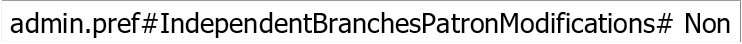 PS de la 3.22 augmentant les possibilités de la PS précédente en spécifiant le rôle des super bibliothécaires Valeur actuelle=NonSessionRestrictionByIPadmin.pref#SessionRestrictionByIP# Autoriser le contrôle sur le changement de l'adresse IP distante pour la sécurité de session :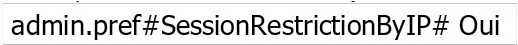  admin.pref#SessionRestrictionByIP# (Désactiver uniquement lorsque l'IP distante changefréquemment)Recommandation : This is meant to help those whose IP address changes several times during the day, setting this preference to 'Disable' is not recommended otherwise because it is removing important security features from your staff client./ Version 3.22Valeur actuelle=OuiSessionStorageadmin.pref#SessionStorage# Stockage d'informations de connexion de la session :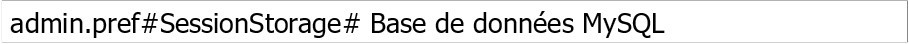 Après installation ne jamais modifier cette PSValeur actuelle=Base de données MySQLtimeoutadmin.pref#timeout# Délai d'inactivité en secondes pour déconnecter automatiquement les utilisateurs : 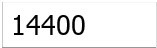 admin.pref#timeout# L'ajout de "d" le spécifiera en jours, par ex. 1d est un timeout d'un jour.4h (déconnexion du CAS) = 14400 secondesValeur actuelle=14400PréférencesValeurDebugLeveladmin.pref#DebugLevel# Combien d'informations de débogage à afficher dans le navigateur quand une erreur interne se produit :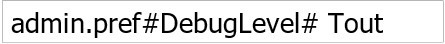 Valeur actuelle=ToutDefaultToLoggedInLibraryCircRulesadmin.pref#DefaultToLoggedInLibraryCircRules# Vue par défaut lors de la modification des règles de circulation :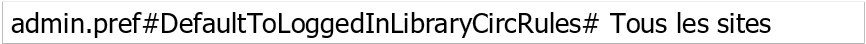 Valeur actuelle=Tous les sitesDefaultToLoggedInLibraryNoticesSlipsadmin.pref#DefaultToLoggedInLibraryNoticesSlips# Vue par défaut lors de la modification des messages et des tickets :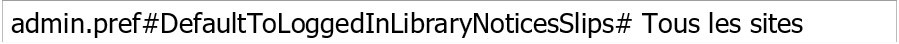 Valeur actuelle=Tout les sites DefaultToLoggedInLibraryOverdueTriggersadmin.pref#DefaultToLoggedInLibraryOverdueTriggers# Vue par défaut pour l'édition du paramétrage des relances.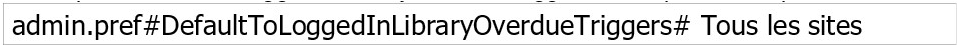 Valeur actuelle=Tout les sitesdelimiteradmin.pref#delimiter# Séparateur par défaut pour les colonnes dans un fichier CSV exporté : 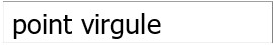 Valeur actuelle=point virguleKohaAdminEmailAddressadmin.pref#KohaAdminEmailAddress# Adresse courriel de l'administrateur de Koha : 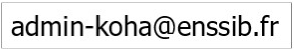 admin.pref#KohaAdminEmailAddress# (C'est l'adresse "De:" par défaut pour les courriels à moins qu'il n'y en ait une pour le site en particulier, et elle est mentionnée lorsqu'une erreur interne survient.)Valeur actuelle=admin-koha@enssib.frnoItemTypeImagesadmin.pref#noItemTypeImages# Afficher les icônes des types de document dans le catalogue :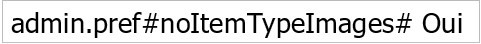 Valeur actuelle=OuiReplytoDefaultadmin.pref#ReplytoDefault# Adresse courriel à paramétrer comme adresse de réponse dans les courriels : 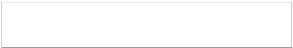 Valeur actuelle=admin-ReturnpathDefaultadmin.pref#ReturnpathDefault# Chemin de retour ou adresse de rejet pour les courriels non délivrés: 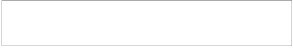 admin.pref#ReturnpathDefault# Si vous le laisser vide, l'adresse d'expédition sera utilisée (souvent par défaut à l'adresse de l'administrateur).Valeur actuelle=Videvirtualshelvesadmin.pref#virtualshelves# Autoriser le personnel et les adhérents à créer et visualiser des listes de livres 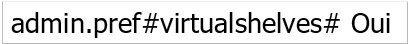 : Valeur actuelle=OuiUsageStatsadmin.pref#UsageStats# Partagez des données d'utilisation de Koha anonymes avec la communauté Koha : 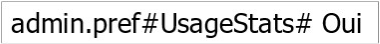 admin.pref#UsageStats# Vous devez lancer misc/cronjobs/share_usage_with_koha_community.pl dans un cronjob. Noter que les autres préférences "UsageStats" non aucun effet si cette préférence est réglée sur "Non. Le site web sur lequel les statistiques d'usage sont publiées : Hea Koha community website.Valeur actuelle=OuiUsageStatsCountryadmin.pref#UsageStatsCountry# Le pays où votre bibliothèque est située pour l'affichage sur le site Web Communautaire Hea :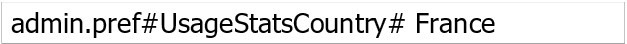  Cette information apparaîtra sur le Site communautaire Koha Hea. Notez que cette valeur est sans effet si vous n'avez pas activé la préférence système UsageStats.Valeur actuelle=FranceUsageStatsGeolocationref#UsageStatsGeolocation# Cette option sera sans effet si vous avez choisi "Ne pas partager" dans la syspref UsageStats system / Cette option sera sans effet si vous avez choisi "Ne pas partager" dans la syspref UsageStats systemNota : Comment renseigner la géolocalisation ? (45° 46′ 49″ nord, 4° 51′ 46″ est pour Enssib)Penser à modifier l’adresse du site web de la BIBLIOTHEQUE. Valeur actuelle=45° 46′ 49″ N, 4° 51′ 46″ EUsageStatsLibrariesInfoadmin.pref#UsageStatsLibrariesInfo# Informations sur la bibliothèque (nom, url, pays) admin.pref#UsageStatsLibrariesInfo# Cette option sera sans effet si vous avez choisi "Ne pas partager" dans la syspref UsageStats system preferencehttps://hea.koha-community.org/libraries/693Valeur actuelle=PartagerUsageStatsLibraryNameadmin.pref#UsageStatsGeolocation# Géolocalisation de la bibliothèque principale : admin.padmin.pref#UsageStatsLibraryName# Utiliser le nom de bibliothèque suivant pour l'afficher sur le site web communautaire Hea : Si ce champ est vide, les données seront envoyées anonymement. Notez que cette valeur est sans effet si vous n'avez pas activé la préférence système UsageStats.Valeur actuelle=EnssibUsageStatsLibraryTypeadmin.pref#UsageStatsLibraryType# Le type de bibliothèque à afficher sur le site web communautaire Hea :Notez que cette valeur est sans effet si vous n'avez pas activé la préférence système UsageStats.Valeur actuelle=enseignement rechercheUsageStatsLibraryUrladmin.pref#UsageStatsLibraryUrl# l'URL de la bibliothèque à afficher sur le site web communautaire Hea : Notez que cette valeur est sans effet si vous n'avez pas activé la préférence système UsageStats.Penser à modifier l’adresse du site web de la BIBLIOTHEQUE. Valeur actuelle=http://www.enssib.frPréférencesValeurGoogleOAuth2ClientIDadmin.pref#GoogleOAuth2ClientID# Google OAuth2 Client ID: 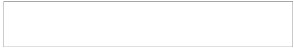 Valeur actuelle=videGoogleOAuth2ClientSecretadmin.pref#GoogleOAuth2ClientSecret# Google OAuth2 Client Secret: 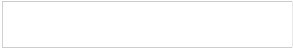 Valeur actuelle=videGoogleOpenIDConnectadmin.pref#GoogleOpenIDConnect# Utiliser la connexion Google OpenID Connect : 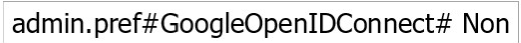 admin.pref#GoogleOpenIDConnect# Vous devrez choisir OAUTH2 lors de la création d'une app dans le terminal en ligne Google et fixer l'origine Web à votre_opac_url et l'url de redirection à votre_opac_url/cgi-bin/koha/svc/auth/goo gleopenidconnect.Valeur actuelle=NonGoogleOpenIDConnectDomainadmin.pref#GoogleOpenIDConnectDomain# Google OpenID Connect limité au domaine (ou au sous-domaine de ce domaine): 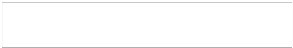 admin.pref#GoogleOpenIDConnectDomain# Laissez en blanc pour tous les domaines GoogleValeur actuelle=vide